Egr. Sig./Sig.ra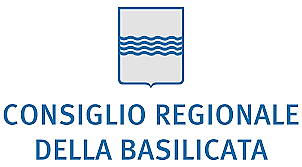  _________________________________Secondo quanto prescritto dall’art. 34 del Regolamento Generale in materia di protezione dei dati personali (Reg. UE 679/2016, c.d. GDPR), il Consiglio Regionale della Basilicata, Titolare del trattamento, con la presente è a comunicarLe, l’intervenuta violazione dei Suoi dati personali (Data Breach) che si è verificata in data _____/_____/20_____, alle ore_____:_____, di cui si è avuto conoscenza in __________________________________________________________________________________________________________________.A) Descrizione della natura della violazione:Dove è avvenuta la violazione dei dati? Specificare se sia avvenuta a seguito di smarrimento di dispositivi o di supporti portatili_________________________________________________________________________________________________________________________________________________________________________________________________________________________________________________________________________________________________________________________________________________________________b) Tipo di violazione:Lettura (presumibilmente i dati non sono stati copiati)Copia (i dati sono ancora presenti sui sistemi del Titolare)Alterazione (i dati sono presenti sui sistemi ma sono stati alterati)Cancellazione (i dati non sono più sui sistemi del titolare e non li ha neppure l'autore della violazione) Furto (i dati non sono più sui sistemi del Titolare e li ha l'autore della violazione)c) Dispositivo oggetto di violazione:Computer,Rete,Dispositivo mobileStrumento di backupDocumento cartaceod) Che tipo di dati sono oggetto di violazione:Dati anagrafici (nome, cognome, numero di telefono, e mail, CF, indirizzo)Dati di accesso e di identificazione (user name, password, customer ID, altro)Dati personali idonei a rivelare l'origine razziale ed etnicaDati personali idonei a rivelare le convinzioni religioseDati personali idonei a rivelare filosofiche o di altro genereDati personali idonei a rivelare le opinioni politicheDati personali idonei a rivelare l'adesione a partitiDati personali idonei a rivelare sindacati,Dati personali idonei a rivelare associazioni od organizzazioni a carattere religioso,Dati personali idonei a rivelare associazioni od organizzazioni a carattere filosofico,Dati personali idonei a rivelare associazioni od organizzazioni a carattere politicoDati personali idonei a rivelare associazioni od organizzazioni a carattere sindacaleDati personali idonei a rivelare lo stato di saluteDati personali idonei a rivelare la vita sessualeDati giudiziariDati geneticiDati biometriciTale violazione è suscettibile di presentare un rischio elevato per Suoi diritti e le libertà;B) Descrivere le probabili conseguenze della violazione dei dati personali:___________________________________________________________________________________________________________________________________________________________________________________________________________________________________________________________________________________________________________________________________________________________________________________C) Descrivere quali sono le misure tecnologiche e organizzative assunte per porre rimedio alla violazione e se del caso per contenere la violazione dei dati o per attenuarne i possibili effetti negativi:___________________________________________________________________________________________________________________________________________________________________________________________________________________________________________________________________________________________________________________________________________________________________________________Per poter ottenere maggiori informazioni relativamente alla violazione in oggetto, può contattare il Titolare del trattamento o il Responsabile della Protezione dei Dati “RPD/DPO” ai contatti presenti sul sito web istituzionale nell’apposita sezione dedicata alla privacy _____________________________________.Distinti Saluti                Luogo e Data	                                                                                              ________________________________,____/____/20_______                                    _______________________________________________Firma